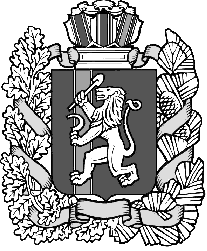 Дзержинский сельский Совет депутатовДзержинского района Красноярского краяРЕШЕНИЕ проектс. Дзержинское   О передаче осуществления части полномочий органов местного   самоуправления  поселения органам  местного самоуправления муниципального района по осуществлению внешнего муниципального финансового контроляВ соответствии с п. 4 статьи 15 Федерального закона от 06.10.2003 № 131-ФЗ «Об общих принципах организации местного самоуправления Российской Федерации», руководствуясь статьей 22 Устава сельсовета, Дзержинский сельский Совет депутатов, РЕШИЛ:  1. Передать органам местного самоуправления Дзержинского района Красноярского края осуществление части полномочий по решению вопросов местного значения по осуществлению внешнего муниципального финансового контроля и передача из бюджета Дзержинского сельсовета в бюджет Дзержинского района межбюджетных трансфертов на осуществление переданных полномочий сроком на 5 лет.          2. Опубликовать настоящее решение в газете «Дзержинец»           3. Решение вступает в законную силу в день, следующий за днем его официального опубликования в газете «Дзержинец».   4. Контроль за исполнением  настоящего решения возложить на главу сельсовета А.И. Сонич.Председатель сельского Совета депутатов                                  Ю.Л.СамусеваГлавы сельсовета                                                                                    